Program RulesAll registered Library account holders are welcome to participate in our annual Summer Reading Program:Sign up at the Library or https://allenmemorial.beanstack.org starting 10 June and receive a free book bag (while supplies last).You may begin tracking your progress online starting 13 June.Pre-Readers and Children read 300 minutes per week, approximately 45 minutes a day.   Teens and Adults read 300 minutes (5 hours) per week. Each Reading Week starts on Sunday and ends on Saturday. Prize pick up for that week starts on Saturday. Books must be at or above your reading level. You may also listen to audio books, read Graphic Novels or Mangas, or, a parent or older sibling may read to you.Track your progress at https://allenmemorial.beanstack.org by recording the minutes spent reading each week.Log minutes online before coming to Library every week to claim your prize. Prizes will be awarded after logging 300 minutes each week. Only one (1) prize will be awarded per person, at each level. You may claim prizes from previous weeks if you have not received them yet , but you may not claim prizes sooner than the designated week(while supplies last). The 6-week prize line-up appears in the Reading Incentives Chart. The last day to collect prizes is 31 July. Participants who log at least 1500 minutes during the 6-week program will be awarded a Certificate of Completion.PRIZES ARE LIMITED AND WILL BE AWARDED WHILE SUPPLIES LASTReading Incentives (Prizes*) ChartLast day to collect prizes:  31 July 2021* PRIZES ARE LIMITED AND WILL BE AWARDED WHILE SUPPLIES LAST*Activity Calendar         Kick-off Party:   	 10 June                                             	         Program Dates:		13 June – 24 JulyJune*PLEASE SEE REVERSE SIDE FOR MORE ACTIVITIES*JulyReading Week Dates&Prize Pick up DatesLevelNumber of Minutes ReadReading Incentive (Prize*)Reading Incentive (Prize*)Week 1Reading Week:13 June – 19 JunePrize Pick up:19 June – 25 JuneGreen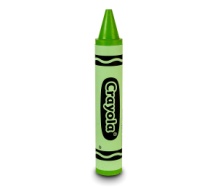 300(5 Hours)
Pre-Reader (Age 0-5): Child          (Age 6-12): Teen        (Age 13-17):  Adult                 (18+): 
T-Shirt T-ShirtT-ShirtT-ShirtWeek 2Reading Week:20 June – 26 JunePrize Pick up:26 June – 02 JulyBlue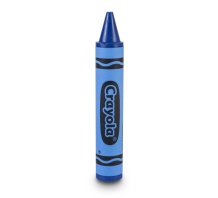 600(10 Hours)
Pre-Reader (Age 0-5): Child          (Age 6-12): Teen        (Age 13-17): Adult                 (18+): 
6-color Crayon WheelNeon Mini Shuttle PenSquare 4-color HighlighterMood Pen with StylusWeek 3Reading Week:27 June – 03 JulyPrize Pick up:03 July – 09 JulyYellow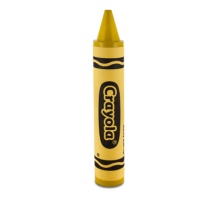 900(15 Hours)
Pre-Reader (Age 0-5): Child          (Age 6-12): Teen        (Age 13-17):  Adult                 (18+): 
Coloring Flip BookDIY STEAM Plane KitLanyardTool KitWeek 4Reading Week:04 July – 10 JulyPrize Pick up:10 July – 16 JulyPurple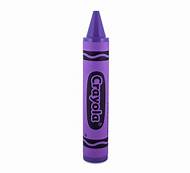 1200(20 Hours)Pre-Reader (Age 0-5): Child          (Age 6-12): Teen        (Age 13-17): Adult                  (18+): Water BottleComic KitFlash Runner’s BandWireless Charging PadWeeks 5 & 6Reading Week:11 July – 17 JulyPrize Pick up:17 July – 23 July(1 prize)Orange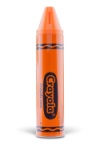 Red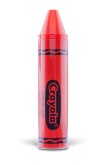 1500(25 Hours)During 2-week periodPre-Reader (Age 0-5): Child          (Age 6-12): Teen        (Age 13-17):  Adult                 (18+):             Crayon Plush ToyCrayon Plush Toy or Drawstring Pack Light up Handheld FanOn-the-go ToteDateTimeAge GroupEventRegistration Information15 June11:30 am0-5 yrs and 6-12 yrsStorytime: Father’s DaySign up at Library by 14 June15 June1 pm0-5 yrs and 6-12 yrsRainbow Flower VasesSign up at Library by 13 June16 June5 pmAdultColoring & CompanySign up at Library by 14 June17 June2pmTeenWreck This Journal!Sign up at Library by 15 June19 June1 pmAll AgesWe Got GamesSign up at Library by 18 June22 June11:30 am0-5 yrs and 6-12 yrsStorytime: The BeachSign up at Library by 21 June22 June1 pm6-12yrsAmazing ArtistsSign up at Library by 20 June23 June5 pmAdultColoring & CompanySign up at Library by 20 June24 June2 pmTeenTie Dye SocksSign up at Library by 22 June26 June1 pmTeen3D PrintingSign up at Library by 24 June26 June2:30 pmAdult3D PrintingSign up at Library by 24 June29 June11:30 am0-5 yrs and 6-12 yrsStorytime: Fourth of JulySign up at Library by 28 June29 June1 pm0-5 yrs and 6-12 yrsColor the UniverseSign up at Library by 27 June30 June5 pmAdultColoring & CompanySign up at Library by 28 JuneDateTimeAge GroupEventRegistration Information01 July2 pmTeenWreck This Canvas!Sign up at Library by 29 June03 July1 pmTeenCustom ShirtsSign up at Library by 01 July03 July2:30 pmAdultCustom ShirtsSign up at Library by 01 July06 July11:30 am0-5 yrs and 6-12 yrsStorytime: Ice CreamSign up at Library by 24 June06 July1 pm0-5 yrs and 6-12 yrsGalaxy JarsSign up at Library by 04 July07 July5 pmAdultColoring & CompanySign up at Library by 05 July08 July2 pmTeenMelted Crayon ArtSign up at Library by 06 July10 July1 pmAll AgesWe Got GamesSign up at Library by 09 July13 July11:30 am0-5 yrs and 6-12 yrsStorytime: The Day the Crayons QuitSign up at Library by 11 July13 July1 pm0-5 yrs and 6-12 yrsRainbow Stained GlassSign up at Library by 11 July14 July5 pmAdultColoring & CompanySign up at Library by 12 July15 July2 pmTeenWreck This Room!Sign up at Library by 13 July17 July1 pmTeen3D PrintingSign up at Library by 15 July17 July2:30 pmAdult3D PrintingSign up at Library by 15 July20 July11:30 am0-5 yrs and 6-12 yrsStorytime: The Day the Crayons Came HomeSign up at Library by 18 July20 July1 pm0-5 yrs and 6-12 yrsSpray Bottle PaintSign up at Library by 18 July21 July5 pmAdultColoring & CompanySign up at Library by 19 July22 July2 pmTeenDuct Tape ArtSign up at Library by 20 July24 July1 pmTeenCustom ShirtsSign up at Library by 22 July24 July2:30 pmAdultCustom ShirtsSign up at Library by 22 July